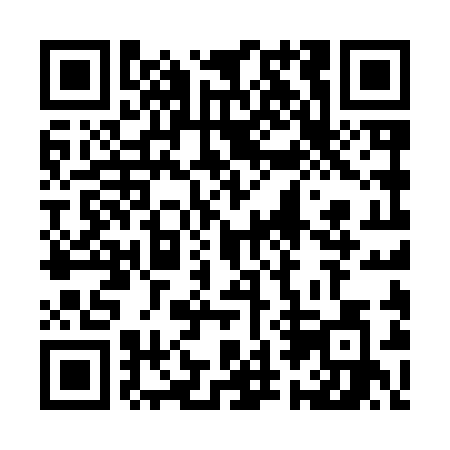 Ramadan times for Paproty, PolandMon 11 Mar 2024 - Wed 10 Apr 2024High Latitude Method: Angle Based RulePrayer Calculation Method: Muslim World LeagueAsar Calculation Method: HanafiPrayer times provided by https://www.salahtimes.comDateDayFajrSuhurSunriseDhuhrAsrIftarMaghribIsha11Mon4:184:186:1812:043:525:515:517:4312Tue4:154:156:1512:033:535:535:537:4513Wed4:134:136:1312:033:555:555:557:4714Thu4:104:106:1012:033:565:565:567:5015Fri4:074:076:0812:033:585:585:587:5216Sat4:054:056:0512:024:006:006:007:5417Sun4:024:026:0312:024:016:026:027:5618Mon3:593:596:0012:024:036:046:047:5819Tue3:563:565:5812:014:046:066:068:0020Wed3:533:535:5512:014:066:086:088:0321Thu3:503:505:5312:014:076:106:108:0522Fri3:473:475:5012:004:096:126:128:0723Sat3:443:445:4812:004:106:146:148:1024Sun3:413:415:4512:004:126:166:168:1225Mon3:383:385:4312:004:136:176:178:1426Tue3:353:355:4011:594:156:196:198:1727Wed3:323:325:3811:594:166:216:218:1928Thu3:293:295:3511:594:186:236:238:2129Fri3:263:265:3311:584:196:256:258:2430Sat3:233:235:3011:584:206:276:278:2631Sun4:204:206:2812:585:227:297:299:291Mon4:174:176:2512:575:237:317:319:312Tue4:134:136:2312:575:257:337:339:343Wed4:104:106:2012:575:267:347:349:374Thu4:074:076:1812:575:277:367:369:395Fri4:044:046:1512:565:297:387:389:426Sat4:004:006:1312:565:307:407:409:457Sun3:573:576:1112:565:317:427:429:478Mon3:533:536:0812:555:337:447:449:509Tue3:503:506:0612:555:347:467:469:5310Wed3:463:466:0312:555:357:487:489:56